Информацияо библиотечном обслуживании населенияна территории  Усть-Бюрского сельсовета за 2022 годБиблиотека сегодня  является информационным, культурно-просветительным, образцовым учреждением, организующее общественное пополнение произведениями печатного издания. Библиотека обеспечивает сельским жителям свободный доступ к информации и знаниям. 	На территории села Усть-Бюр проживают 1860 человек, из них:- 1409 – взрослое население;- 451 – дети.   В 2021 году в Библиотечный фонд поступили 189 экз. книг на сумму 40581 руб.00 коп.Отремонтировано членами кружка «Книжкина больница» всего 128 книг, в т.ч. детских – 76 книг.                                         Цифровые показатели по массовой работе:Все мероприятия размещены на сайте центральной библиотеки и ВК в группе «Усть-Бюрская модельная сельская библиотека»Мероприятия для детей проводим во время школьных каникул.За летние каникулы проведено 39 мероприятий, посетило мероприятия – 874 детей (2 сезона площадки).Оформлено выставок, посвященных знаменательным датам – 14, юбилеям писателей – 8.	На базе сельской библиотеки организована клубная работа. Основной целью создания Клуба «Подросток» является:- проведение профилактической работы, направленной на предупреждение несовершеннолетними, склонными к совершению противоправных поступков, формирование правовой культуры.                                            Мероприятия клуба «Подросток» в 2022 году         Так же при библиотеке работает клуб «Берегиня» проведено 7 заседаний:Краеведческая деятельность является одним из главных направлений работы. Библиотека имеет давние традиции в краеведческой работе, систематически выявляют источники, рассказывающие об истории, составляют библиографические списки литературы, выполняют большое количество запросов читателей по краеведению.Для этого:	- оформляют накопительные папки;	- ведётся  летопись села;	- собирают и сохраняют предметы.	В настоящее время на ряду с культурно-просветительской работой по краеведению, выходим на поисковую, архивную, музейно-собирательную, т.е. исследовательскую работу.Основным направлением нашей библиотеки в 2022  году было краеведение по программе «Помнить и хранить!»   В здании спорткомплекса у нас находится музейная комната «Мы этой памяти верны», Уйбатский леспромхоз, русская изба и хакасская юрта  посвящённая участникам и погибшим в годы ВОВ.  В 2022 году проведены экскурсии в музейной комнате:19.01.2022  «Русская изба  и хакасская юрта», «Уйбатский леспромхоз»  - 2020.01.2022 «Русская изба  и хакасская юрта», «Уйбатский леспромхоз»  - 1619.04.2022 «Мы этой памяти верны» - 2122.04.2022  «Бесценней документа нет» -1825.04 2022 «Подвигу солдата поклонись»-1024.04.2022 «Мы этой памяти верны» - 1426.04.2022 «Бесценней документа нет» -809.05.2022  «Мы этой памяти верны» - 2630.05.2022  «Русская изба  и хакасская юрта», «Уйбатский леспромхоз»  - 26Для площадки:14.06.2022 « Мы этой памяти верны», «Русская изба  и хакасская юрта», «Уйбатский леспромхоз»  - 3217.06.2022 «Мы этой памяти верны», «Русская изба  и хакасская юрта», «Уйбатский леспромхоз»  - 2819.08.2022  «Мы этой памяти верны», «Русская изба  и хакасская юрта», «Уйбатский леспромхоз» - 6 23.08.2022 « Мы этой памяти верны», «Русская изба  и хакасская юрта», «Уйбатский леспромхоз» - 1215.09.2022  «Уйбатский леспромхоз» - 12                                                                   Всего: 249  чел.  По этой программе были заложены деньги на спецвыпуск газеты «Усть-Бюрские вести» в этом году выпущено четыре спецвыпуска.В каждом выпуске мы помещаем новые найденные фотографии погибших в годы Великой Отечественной войны.  В течение года проводилась поисковая работа по сбору информации об участниках ВОВ (в музей добавлено 2 фотографии ветеранов, (всего фотографий ветеранов 167, погибших 46), о 11 ветеранах найдены в архиве (интернет) Наградные листы, где описан их подвиг.  Это очень хороший материал для проведения мероприятий.Так же  на кладбище у нас установлена стела, где занесены ФИО ветеранов ВОВ захороненных на нашем кладбище. В этом году внесли фамилии 14 ветеранов.  Жители приходят к нам и ещё нужно дополнительно вписать фамилии 3 ветеранов.Отчет о деятельности Центра общественного доступа за 2022 год1. Зарегистрировано пользователей  237  (чел.) 2. Количество посещений 248(чел.) 3. Просмотр документов 2036.Оказываем услуги:- открытие личного кабинета;- записываем в центр занятости;- записываем  на регистрацию  транспортного средства;                                                                                                                                                                                                                                                                                                                                                                                                                                                                                                                                                                                                                                                                                                                                                                                                                                                                                                                                                                                                                                                                                                                                                                                                                                                                                                                                                                                                                                                                                                                                                                                                                                                                                                                                                                                                                                                                                                                                                                                 - получение, замена водительского удостоверения; - через гос. услуги информацию о   налоговой задолженности.   Для детей,  которые участвуют в наших мероприятиях  в качестве приза бесплатная аренда компьютера. Обучение пенсионеров на компьютере  бесплатно.Наши услуги: печать фотографий 10/15, А5, А4, сканирование, ламинирование, печать ч/б, цветная, аренда компьютера.             Всего заработано за 2022 год 58121 руб. 00 коп., потрачено на приобретение антивируса на 3 компьютера, приобретение фотобумаги, ремонт принтера, заправка картриджей, приобретение краски для цветного принтера.  Все  заработанные  деньги проходят через бухгалтерию управления культуры. Составила:  Пугач Е.Л.  ПРОЕКТ                                         Р Е Ш Е Н И Е                                                                                                                               от 27 января 2023г.             село Усть-Бюр                             №  Об организации библиотечного обслуживания населения                                                                   на территории Усть-Бюрского сельсовета в 2022 году      Заслушав и обсудив информацию о библиотечном обслуживании населения в 2022 году, представленную заведующей Усть-Бюрской сельской библиотеки Пугач Е.Л., в соответствии с п. 11 статьи 9 Устава муниципального образования Усть-Бюрский сельсовет, Совет депутатов Усть-Бюрского сельсовета  РЕШИЛ:1.Информацию об организации библиотечного обслуживания населения в 2022 году принять к сведению. 2.   ____________________________________________________________________3. _____________________________________________________________________4. Контроль за исполнением данного решения возложить на комиссию по культуре, образованию, здравоохранению и социальным вопросам (председатель Шпагина И.В.).5. Решение вступает в силу со дня его принятия.                 Глава                                                                                                                                          Усть-Бюрского сельсовета:                                            /Е.А.Харитонова/План2021 год(11 мес.)2022 год2022 годЧитатели1000        965        1036        1036Книговыдача22100217172268722687Посещения       80007928922992292021 год2022 годКоличество массовых мероприятий,                                 из них для детейКоличество массовых мероприятий,                                 из них для детей144/46119/31131+14 музей92НаправленияВсего мероприятийреальных / онлайнВт.ч. для взрослыхреальных / онлайнВ т.ч. для детейреальных / онлайнпо продвижению книги и чтения29/410/134/3по краеведению22/59/126/4возрождение народных традиций, праздников11патриотическое воспитание9/745/4популяризация госсимволики1правовое воспитание312экологическое просвещение8/117/1здоровый образ жизни651семейное воспитание22профориентация________________211нравственное и эстетическое воспитание20/8 614/6131/2039/292/18№Дата Мероприятия Кол-во присутст.30.01«Алкоголь, наркотики,  никотин -  наши враги номер один» презентация.624.02«В будущее без наркотиков»   - познавательный час630.03«Войдём в мир здоровья» - беседа1031.05Акция «Если курит человек, то коротким будет век!» к Всемирному дню без табака«Кто курит табак, тот сам себе враг»1224.06 к Международному дню борьбы с наркоманией и незаконным оборотом наркотиков«Дьявол по имени Кайф» - беседа, презентация521.07«Дорога ведущая в пропасть» час здоровья631.08«Здоровому,  всё здорово» - беседа829.09«И детства жизнь оборвалась» - беседа по профилактике вредных привычек.      931.10«Ключ в долину смерти» - игра-размышление729.11«Не оступись на вираже судьбы» информационный час.1201.12Акция «Наркомания и СПИД – болезни века»-19Итого100№Дата Мероприятия Кол-во присутст.27.01Обсуждение плана работы  на 2022 год418.02«Наш зелёный огород» - круглый стол804.03«И пополнятся любовью женщин душ» лит.муз. композиция825.03«Здоровье на тарелке» - круглый стол924.08Лучшие рецепты заготовок» - час информации409.09«Назад в СССР»  - игровая программа (совместно с СДК)1004.10«Золотая  пора жизни» - игровая программа9Итого52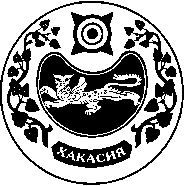 СОВЕТ ДЕПУТАТОВ   УСТЬ-БЮРСКОГО СЕЛЬСОВЕТА